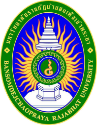 รายชื่อคณะกรรมการส่งเสริมกิจการมหาวิทยาลัยราชภัฏบ้านสมเด็จเจ้าพระยา.........................................................ที่ชื่อ – นามสกุลชื่อ – นามสกุลตำแหน่งลงนาม๑.ผู้ช่วยศาสตราจารย์ทองเอมสุ่นสวัสดิ์ประธานกรรมการ๒.นายไพโรจน์  ศรศิลป์รองประธานกรรมการ๓.นายอภิชาติ  โรจน์สราญรมย์กรรมการผู้ทรงคุณวุฒิ4.นายอิศรากรณ์  สุวรรณทิพย์กรรมการผู้ทรงคุณวุฒิ5.พล.ร.อ.สุพจน์  สุดประเสริฐกรรมการผู้ทรงคุณวุฒิ6.ดร.ไชยรัตน์  อุดมกิจปัญญากรรมการผู้ทรงคุณวุฒิ7.ดร.ปรัชญา  มหาวินิจฉัยมนตรีกรรมการผู้ทรงคุณวุฒิ8.ดร.นราวัลย์  สุรังค์สุริยกุลกรรมการผู้ทรงคุณวุฒิ9.พลโทอิสระ  วัชรประทีปกรรมการผู้ทรงคุณวุฒิ10.นายไพศาล  ว่องไวกลยุทธ์กรรมการผู้ทรงคุณวุฒิ11.ดร.ศิวาพร  ศรีศักดินันท์กรรมการผู้ทรงคุณวุฒิ12.ดร.สมฤทธิ์  สนขาวกรรมการผู้ทรงคุณวุฒิ๑๓.นายสมบัติปรีชาชาญพาณิชย์กรรมการผู้ทรงคุณวุฒิ๑๔.ร.อ. ดร.ธรรมนัส  พรหมเผ่ากรรมการผู้ทรงคุณวุฒิ๑๕.ว่าที่ร้อยตรีกานต์  เหมสมิติกรรมการผู้ทรงคุณวุฒิ1๖.นายสนั่น  ซิ้มสกุลกรรมการผู้ทรงคุณวุฒิ1๗.นายจรูญ  มีธนาถาวรกรรมการผู้ทรงคุณวุฒิ1๘.นายอภิชาติ  ไชยปรมัตถ์กรรมการผู้ทรงคุณวุฒิ๑๙.นายวิทยา  พิบูลย์สวัสดิ์กรรมการผู้ทรงคุณวุฒิ๒๐.ผู้อำนวยการเขตธนบุรีผู้อำนวยการเขตธนบุรีกรรมการผู้ทรงคุณวุฒิโดยตำแหน่ง2๑.ผู้กำกับสถานีตำรวจนครบาลบางยี่เรือผู้กำกับสถานีตำรวจนครบาลบางยี่เรือกรรมการผู้ทรงคุณวุฒิโดยตำแหน่ง2๒.นายกองค์การบริหารนักศึกษานายกองค์การบริหารนักศึกษากรรมการโดยตำแหน่ง2๓.ประธานสภานักศึกษาประธานสภานักศึกษากรรมการโดยตำแหน่ง2๔.ผู้ช่วยศาสตราจารย์ ดร.พิษณุบางเขียวเลขานุการ2๕.ผู้ช่วยศาสตราจารย์สายัณพุทธลาผู้ช่วยเลขานุการ26.นางสาวกฤตยาสุวรรณไตรย์ผู้ช่วยเลขานุการ